Sidney dos Santos Paula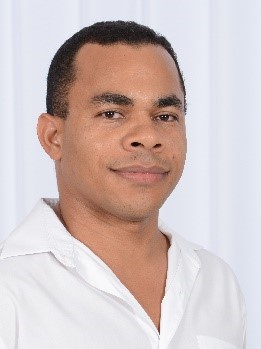 Brasileiro, Casado, 43 Anos. Av. Prefeito Jorge Júlio Costa dos Santos, Nº1000, BL 3 / Apartamento 908. Centro - Belford Roxo - RJTelefone: (21)37484749Celular e Whatsapp: (21)973527474e-mail: sidsanpa@yahoo.com.brOBJETIVO:-Supervisor de Manutenção;APRESENTAÇÃO:Supervisor de manutenção centrado na prestação de serviços de elevada qualidade, que excedem as expetativas dos clientes e contribuem para o alcance dos objetivos.Com vinte e dois anos de experiência em manutenção e orientado para os resultados, possui vivência na coordenação de equipe multi disciplinar, gestão de terceirizados, resolução de problemas e excelentes competências de comunicação.Eficaz na superação de desafios, dedicado e com elevada capacidade de decisão. Apto a planejar, analisar, controlar, produzir procedimentos e relatórios diversos.Conhecimentos em sistemas elétricos de baixa e média tensão, eletrônicos, mecânica de refrigeração, rede lógica estruturada, projetos executivos e comissionamento.FORMAÇÃO:-Superior - Engenharia Elétrica, sétimo período - (Universidade Veiga de Almeida).-Superior - Tecnologia em Sistemas Elétricos - (Ulbra);-Ensino Médio - Técnico em Eletrotécnica - (Affonsina Mazzillo T. Campos);-Ensino Médio - (Colégio Estadual Vicentina Goulart);EXPERIÊNCIA PROFISSIONAL:Empresa: Manserv FacilitiesPeríodo de Permanência: 10/01/2017 até 21/01/2019.Cargo Ocupado: Supervisor de ManutençãoAtividades:Supervisionou vinte e cinco pessoas da equipe de reparação e manutenção, encarregadas de equipamentos, edifícios e áreas exteriores.Aplicou o plano diretor de segurança, obrigatórios para as equipes de manutenção elétrica, refrigeração e hidráulica.Treinou e avaliou as habilidades técnicas da equipe;Geriu documentação de informação sobre procedimentos e instruções de trabalho.Supervisionou planejamento de cronograma para atividades operacionais;Planejou, coordenou e atribuiu recursos para satisfazer prazos de produção desafiantes.Especificou materiais, ferramentas e equipamentos necessários as atividades cotidianas.Investigou e apresentou relatórios para a substituição de equipamentos que apresentavam riscos de acidentes;Criou e atualizou regularmente instruções, controles e relatórios de trabalho do departamento.Concluiu e registrou toda a documentação de lições aprendidas, com um elevado grau de precisão.Apresentou soluções técnicas para as necessidades do cliente;Empresa: PCE Projetos e Consultoria de Engenharia LtdaPeríodo de Permanência: 01/12/2010 a 21/10/2016Cargo Ocupado: Técnico em EletrotécnicaAtividades:Atribuiu funções compatíveis a analista de projeto.Comunicou questões de segurança aos superiores e iniciou ações de correção prontamente.Recomendou e executou melhorias da qualidade para projetos.Realizou reuniões de integração com os stakeholders do projeto;Inspecionou atividades de campo e efetuou relatórios técnicos;Integrou manuais de comissionamentos e protocolos de ensaios;Revisou projetos de iluminação, eletromecânicos, funcionais e de interligação;Aplicou conhecimentos dos programas Project, Primavera e Autocad;Aprimorou processos para a rastreabilidade de documentos técnicos e gerenciais.Empresa: Manserv Montagem e Manutenção LtdaPeríodo de Permanência: 02/08/2010 a 29/11/2010Cargo Ocupado: Técnico de ManutençãoAtividades:Liderou equipe técnica com 25 pessoas, na manutenção preventiva e corretiva de moto-gerador diesel, subestações de baixa e média tensão.Investigou e implementou correções no processo de operação das centrais de água gelada (Chiller), melhorando o desempenho do sistema.Resolveu todas as questões relacionadas com o pessoal pronta e profissionalmente.Disseminou conhecimentos atualizados sobre tecnologia, segurança e boas práticas de trabalho.Obteve equipamentos, peças e ferramental necessários às atividades de manutenção.Preencheu e manteve registros, documentos e relatórios precisos e organizados.Empresa: Capemi / CapemisaPeríodo de Permanência: 18/10/2005 a 04/07/2010Cargo Ocupado: EletrotécnicoAtividades:Liderou seis pessoas da equipe de reparação e manutenção encarregadas de equipamentos, edifícios e áreas exteriores.Desenvolveu atividades na operação e manutenção de moto-gerador diesel, subestações de baixa e média tensão.Construiu infraestrutura para mudanças de layouts e estações de trabalhos.Aplicou conhecimentos técnicos próprios das disciplinas de refrigeração e telecomunicação.Prestou relatórios de manutenção junto ao cliente.Executou projetos e serviços elétricos no interior de CPDs.Desenvolveu quadros de comando de baixa tensão.CURSOS COMPLEMENTARES E DE CAPACITAÇÃO:Gerenciamento de projetos na prática - (PMQUALITY)IT Management principles - (PMG ACADEMY);COBIT 4.1 - Foundation - (PMG ACADEMY);Surfando no Scrum - (PMG ACADEMY);Introdução a redes wireless - (PMG ACADEMY);Informática básica - (SINTRACONST-RIO);Informática avançado - (SINTRACONST-RIO);AutoCAD - (AUTODESCK);Treinamento "Excel Básico" - (MANSERV);Treinamento "A Arte de Dar Feedback" - (MANSERV);Treinamento "8 Enfoques de Trabalho Seguro" - (MANSERV);Treinamento "5S - Organização no Trabalho" - (MANSERV);Treinamento "4 Minutos de Mudanças, Crises e Desafios" - (MANSERV);Treinamento "4 Minutos de Inteligência Emocional" - (MANSERV);Treinamento "4 Minutos de Accountability" - (MANSERV);Treinamento "4 Minutos Gestão de Pessoas" - (MANSERV);Treinamento "4 Minutos A Arte de Liderar" - (MANSERV);Treinamento "Ética" - (MANSERV);Treinamento "Trabalhe Com Saúde" - (MANSERV);Treinamento "Regras de Segurança - Facilities" - (MANSERV);Treinamento "Atitudes Para Mudança" - (MANSERV);Treinamento "Construção da Imagem" - (MANSERV);Treinamento "Técnicas de Apresentação" - (MANSERV);Treinamento "Treinando Treinadores" - (MANSERV);Treinamento "Segurança da Informação" - (MANSERV);Treinamento "Plano Diretor de Segurança" - (MANSERV);Treinamento "Equipes Colaborativas" - (MANSERV);Treinamento "RH - Recrutamento e Seleção" - (MANSERV);Treinamento "Poder de Influência e Escuta Ativa” - (MANSERV); Treinamento "Delegar é Preciso" - (MANSERV);Treinamento "Comunicação Ativa" - (MANSERV);Treinamento "Comunicação Aberta" - (MANSERV);Treinamento "Autodesenvolvimento" - (MANSERV);Treinamento "Atendimento ao cliente interno" - (MANSERV);Treinamento "Desenvolvimento Humano"- (MANSERV);Treinamento "Motivação" - (MANSERV);Treinamento "Liderança" - (MANSERV);Treinamento "Liderança Direta" - (MANSERV);Treinamento "Lei Anticorrupção" - (MANSERV);Treinamento "Ferramentas da Qualidade" - (MANSERV);Treinamento "Diversidade" - (MANSERV);Treinamento "Dicas de Comunicação Oral Com Professor Pasquale" - (MANSERV);Treinamento "O Papel da Liderança na Gestão de Resultados" - (MANSERV);NR10 - Segurança em instalações elétricas - (ENGEHALL);NR10 - SEP - Sistemas elétricos de potência - (ENGEHALL);NR35 - Treinamento de trabalho em altura - (MANSERV);Intensivo sobre prevenção de acidentes - (CAUÊ);Teórico e prático de prevenção e combate a incêndio - (CAUÊ);Seminário de prevenção contra incêndio e pânico - (DEFESA CIVIL);Noções básicas de primeiros socorros - (SECONCI);Comandos elétricos - (SENAI);Eletrotécnica básica - (SENAI);Mecânica de refrigeração de sistema de água gelada Chiller - (SENAI);Treinamento em mecânica de refrigeração tipo Self Contained - (SENAI);Manutenção e instalação de mini Split - (SENAI);Aplicação de compressores Embraco - (EMBRACO);Treinamento "Manutenção do condensador do Chiller Carrier 30HKS050-446S” - (MANSERV);